American Legion Auxiliary Department of Michigan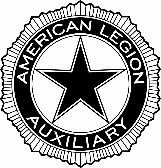 212 N. Verlinden Ave, Ste. B • Lansing, Michigan 48915517-267-8809 • www.michalaux.org__________________________________________________________________________________________UNIT TRANSMITTAL FORM 
For 2024 Membership Year or Later   THIS FORM MUST ACCOMPANY ALL MEMBERSHIP DUESTransmittal #: ___________   Membership Year: _____________    Date: ____________________Unit Name: ___________________________________ District #:__________ Unit #: _________	TOTAL JUNIORS:	Renewals	______ @ $  4.25 each = $____________	TOTAL JUNIORS:	NEW**	______ @ $  4.25 each = $____________	TOTAL SENIORS:	Renewals	______ @ $31.50 each = $____________	TOTAL SENIORS:	Rejoins		______ @ $31.50 each = $____________	TOTAL SENIORS:	Transfers	______ @ $31.50 each = $____________	TOTAL SENIORS:	NEW**	______ @ $31.50 each = $____________	   	 TOTAL JUNIORS & SENIORS:  ______		TOTAL	     $____________	ENCLOSED CHECK NUMBER _________  IN THE AMOUNT OF   $____________						               Please PRINT All Information Clearly!						Print Name:_________________________________						Title: ______________________________________						Mail Address: _______________________________						City, State, Zip:______________________________ 		Phone: ____________________________________						Email Address:______________________________						Signature: __________________________________				      	   Revised 6.20.2023